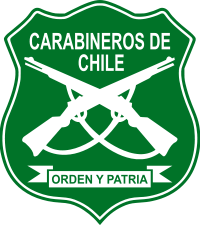 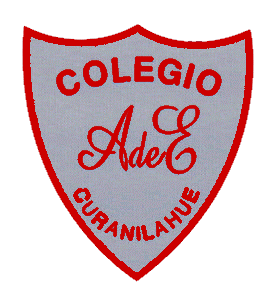 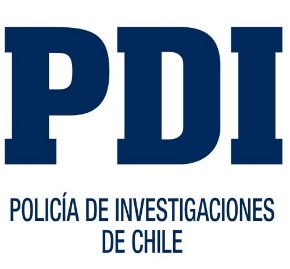 VEN, ATRÉVETE A SER PARTE DEL TALLER DE FORMACIÓN MILITARFECHA DE INICIO MIERCOLES 10 DE ABRIL DE 16:00 A 18:00 HORASINSTRUCCION FISICA – INSTRUCCION FORMATIVAINCRIPCIONES SOLO DE 1° MEDIO A 4° MEDIO (DAMAS Y VARONES), CON LA COORDINADORA EXTRAESCOLAR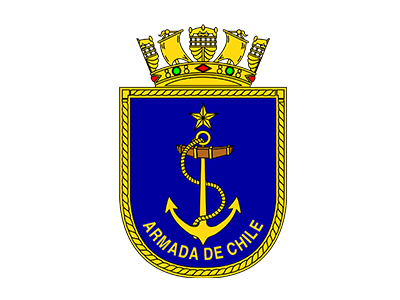 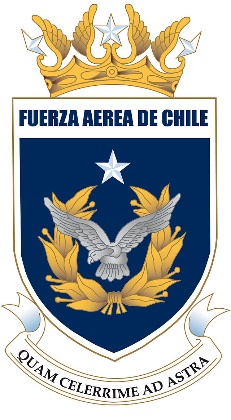 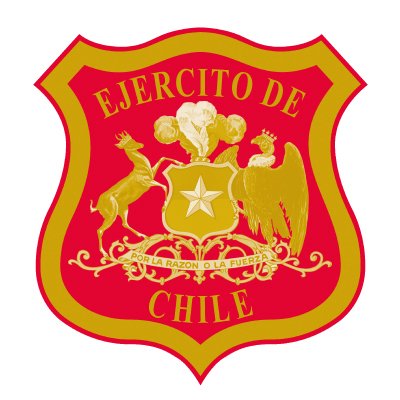 